Climate part II: The water cycle/ground waterName:__________________________________________	Date:___________________________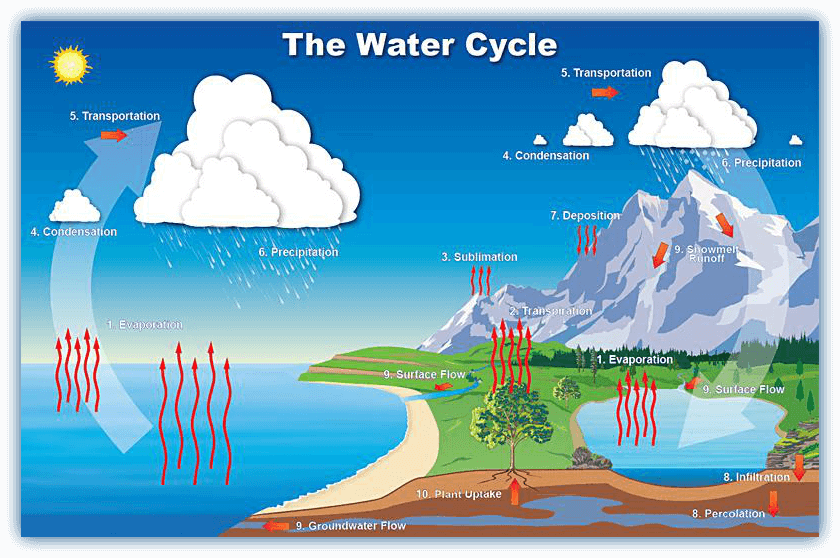 What happens to water when received at Earth’s surface?1.) Water storage – 2.)Infiltration (seepage) – 3.)Runoff – 4.) Evapotranspiration – Factors Which Effect Infiltration (the movement of ground water): Slope- 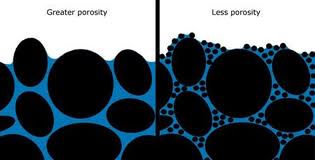 Porosity- The ________________  the porosity, _____________ infiltration will occurPorosity is determined by the following: Shape –Packing- Sorting-If all particles are the same ___________ they are sorted. -  If the particles are different sizes/mixed they are ______________________Relationship: _______________________________________________________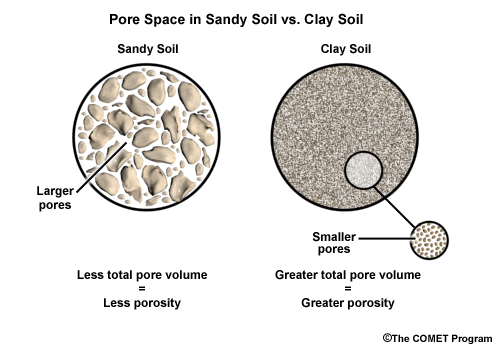 *_____________________ does _________________ effect porosity! Ex: Sand has a _____________ porosity than clay even though it has a __________________________ grain sizeDegree of Saturation- 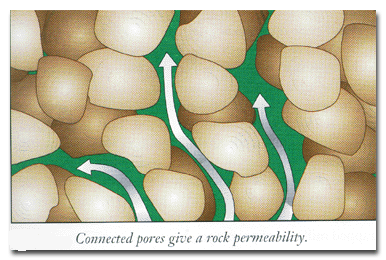 Permeability- Impermeable- Relationship: The _________________ permeable the soil/rock, the ________________ the infiltrationRetention- ___________________ with a  ______________ in particle size.Example: ______________sand has greater retention than ______________ sand Main relationship: Smaller grains= _________________________________________Vegetation- Main Relationship: little vegetation= ______________________________________________________Anthropogenic Influences (human construction)- 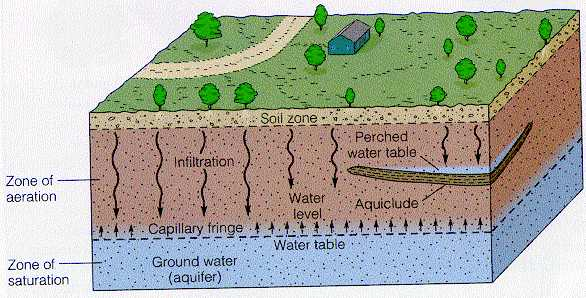 